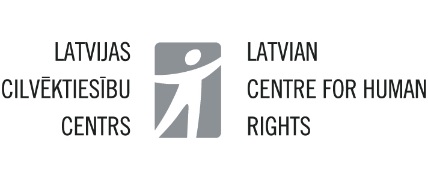 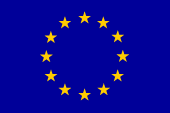 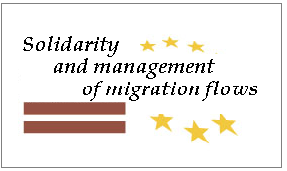 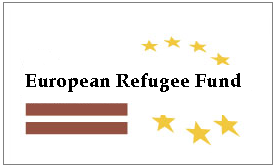 Aktuālie patvēruma procedūru jautājumi Latvijā un Eiropas SavienībāProjekts Nr. AK/LCC/EBF/2013/1 „Juridiskās palīdzības nodrošināšana patvēruma meklētājiem Latvijā 2013.-2015.gadā”Semināra programmaES māja, Aspazijas bulvāris 28, Rīga2015.gada 9.marts10:15 – 10:30 Dalībnieku reģistrācija10:30 –10:40 Semināra atklāšana, Svetlana Djačkova, LCC10:40 – 11:00 Projekta rezultāti, Svetlana Djačkova, LCC11:00 – 11:20 Tiesu prakse par patvērumu Latvijā 2009-2013, Ilze Dubava, LCC11:20 – 11:45 Jautājumi, diskusija11:45– 12:15 Kafijas/tējas pauze12:15 – 13:00 ES patvēruma jomas ACQUIS attīstība, Andrejs Arjupins (Andrei Arjupin), UNHCR13:00 – 13:15 Jautājumi13:15 – 14:15 Diskusija par likumprojektu “Patvēruma likums” Dalībnieki:Līga Vijupe, Pilsonības un migrācijas lietu pārvaldeAndrejs Arjupins, UNHCRValsts robežsardzes pārstāvis/-e Ilze Dubava, LCC14:15 – 14:30 Jautājumi, diskusija, secinājumiProjektu līdzfinansē Eiropas Bēgļu fonds